Структура денежных доходов 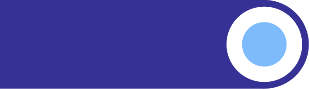 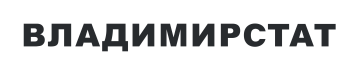 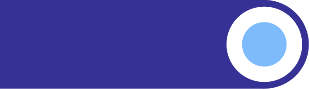 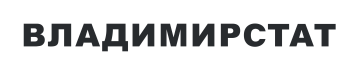 и расходов населения1, 2 (в процентах от общего объема) ___________________________1 Показатели рассчитаны в соответствии с методологическими положениями по расчету показателей денежных доходов и расходов населения от 02.07.2014 г. №465 с изменениями от 20.11.2018 г. №680.2 Незначительные расхождения в отдельных случаях объясняются округлением данных.3  Предварительные данные.4 Включая выплаты социального характера.Данные за 2022г. уточнены. 201320142015201620172018201920202021202220233Денежные доходы – всего100,0100,0100,0100,0100,0100,0100,0100,0100,0100,0100,0в том числе:доходы от предпринимательской деятельности 5,25,05,75,75,55,65,54,75,05,45,3оплата труда455,555,051,254,453,858,558,258,460,462,462,1социальные выплаты26,325,724,426,726,427,126,630,229,526,426,3доходы от собственности3,43,33,64,15,03,84,54,83,34,84,4другие доходы9,611,015,19,19,35,05,21,91,80,91,8В процентахДенежные расходы и сбережения  - всего100,0100,0100,0100,0100,0100,0100,0100,0100,0100,0100,0в том числе:покупка товаров и оплата услуг80,181,874,879,279,184,082,579,784,475,779,8обязательные платежи и разнообразные взносы13,514,311,211,711,812,812,613,413,312,812,7приобретение недвижимости0,80,90,80,80,81,00,91,11,31,43,3прирост финансовых активов5,63,013,28,38,32,24,05,81,010,14,2из него прирост, уменьшение (-) денег на руках у населения4,23,8-0,11,64,84,11,78,13,15,42,0